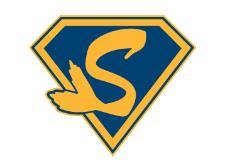 WESTBROOK SEALS PARENT CODE OF CONDUCTThe purpose of a code of conduct for parents is to establish a consistent expectation for Westbrook Seals parents’ behavior.  By signing this code of conduct, I agree to the following statements:1. Parents will support the Seals Team Core Values. Parents will not criticize, name-call, or use abusive language or gestures towards any coaches, athletes, officials, or other parents either in person or via social media. Parents must model positive communication, good sportsmanship, and self-control at all times.

2.   Parents will treat all officials and meet volunteers with respect. Any issue involving a meet official decision or action will be resolved by the coaching staff only. Parents will never interfere with officials on the pool deck. Parents will follow the directions of meet volunteers who are in positions of authority.

3.  Parents will respect coach decisions regarding relay team selection, event selections, and meet selection.

4.  Parents will not disrupt practices in any way. Parents will remain off deck during swim practices and may observe practices from designated areas away from the immediate pool deck.  Communications with coaches during practice is unsafe and ineffective, and it detracts from the athlete-coach-team relationship and training environment.

5.  Parents will not coach or instruct the team or any athlete in any way at practices or meets. Parents understand that any swimming advice they give their athlete may only confuse the athlete. Parents should discuss any coaching concerns with the coach. 

6.  Communication between parents and coaches is highly encouraged. Parents will communicate with their athlete’s coach via e-mail or may request phone calls or in-person conferences.

7.  Parents understand they are expected to assist the team with volunteer requirements at meets throughout the year. Parents agree to abide by the team Volunteer Policy.8.  Parents will ensure that non-swimming children are supervised by a responsible adult while present at any USA Swimming or Seals sanctioned activity.
_________________________________			_____________________Parent’s signature							Date